Publicado en Barcelona  el 11/02/2020 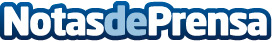 E-SHOW lanza en Barcelona la nueva feria, líder en Londres, TFM (Technology for Marketing) E-SHOW acogerá TFM, la feria líder del sector en UK que se ha consolidado como principal punto de encuentro entre directivos y profesionales del MarTech. Ambas ferias tendrán lugar el 31 de marzo y 1 de abril en el pabellón 1 de Fira de Barcelona (Montjuïc) atrayendo a más de 10.000 profesionales del eCommerce y Marketing DigitalDatos de contacto:Jessica Casado933094941Nota de prensa publicada en: https://www.notasdeprensa.es/e-show-lanza-en-barcelona-la-nueva-feria-lider Categorias: Nacional Telecomunicaciones Marketing Emprendedores Logística Eventos E-Commerce Dispositivos móviles http://www.notasdeprensa.es